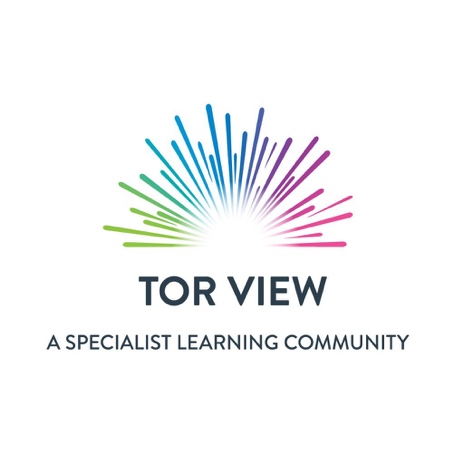 Long Term Mapping Computing KS2Cycle 1Cycle 2Cycle 3Cycle 4 (2023-2024)(2024-2025)(2025-2026)(2022-2023)Autumn 1Exploring Online SafetyExploring Online SafetyExploring Online SafetyExploring Online SafetyAutumn 1Autumn 2Common uses of ICTICT within our CommunityPublic and PrivateHelpAutumn 2Spring1Design ProgramsPredict BehaviourLearning to Control DevicesDebugSpring1Spring2Design ProgramsPredict BehaviourLearning to Control DevicesDebugSpring2Summer 1Gathering InformationGathering InformationGathering InformationGathering InformationSummer 1Summer 2Presenting InformationPresenting InformationPresenting InformationPresenting InformationSummer 2MEDIUM-TERM PLANNINGMEDIUM-TERM PLANNINGMEDIUM-TERM PLANNINGMEDIUM-TERM PLANNINGMEDIUM-TERM PLANNINGMEDIUM-TERM PLANNINGMEDIUM-TERM PLANNINGMEDIUM-TERM PLANNINGMEDIUM-TERM PLANNINGMEDIUM-TERM PLANNINGMEDIUM-TERM PLANNINGMEDIUM-TERM PLANNINGMEDIUM-TERM PLANNINGAspiration for LifeAspiration for LifeAspiration for LifeTo develop their use of technology.To develop their use of technology.Language for LifeLanguage for LifeDevelop and understand new vocabulary associated with ICT.Develop and understand new vocabulary associated with ICT.Learning for LifeLearning for LifeTo use their skills in a range of settings and put them to practical use.To use their skills in a range of settings and put them to practical use.CYCLE 1 (2019 – 2020)To equip learners with the knowledge and the skills to use computers to learn, enjoy and achieve, routing their knowledge in online safety and how to use the internet as a functional tool to assist them through life.Digital LiteracyDigital LiteracyDigital LiteracyDigital LiteracyComputing ScienceComputing ScienceComputing ScienceComputing ScienceInformation TechnologyInformation TechnologyInformation TechnologyInformation TechnologyCYCLE 1 (2019 – 2020)To equip learners with the knowledge and the skills to use computers to learn, enjoy and achieve, routing their knowledge in online safety and how to use the internet as a functional tool to assist them through life.Autumn 17 weeksAutumn 17 weeksAutumn 28 weeksAutumn 28 weeksSpring 16 weeksSpring 16 weeksSpring 26 weeksSpring 26 weeksSummer 15 weeksSummer 15 weeksSummer 27 weeksSummer 27 weeksCYCLE 1 (2019 – 2020)To equip learners with the knowledge and the skills to use computers to learn, enjoy and achieve, routing their knowledge in online safety and how to use the internet as a functional tool to assist them through life.Exploring Online SafetyExploring Online SafetyCommon uses of ICTCommon uses of ICTDesign ProgramsDesign ProgramsDesign ProgramsDesign ProgramsGathering InformationGathering InformationPresenting InformationPresenting InformationCYCLE 1 (2019 – 2020)To equip learners with the knowledge and the skills to use computers to learn, enjoy and achieve, routing their knowledge in online safety and how to use the internet as a functional tool to assist them through life.To use technology safely, respectfully and responsibly. To recognise acceptable/unacceptable behaviour and to identify a range of ways to report concerns about content and contact.To identify common uses of technology. To understand computer networks, how they provide multiple services and the opportunities they offer for communication.To use technology safely, respectfully and responsibly. To recognise acceptable/unacceptable behaviour and to identify a range of ways to report concerns about content and contact.To identify common uses of technology. To understand computer networks, how they provide multiple services and the opportunities they offer for communication.To use technology safely, respectfully and responsibly. To recognise acceptable/unacceptable behaviour and to identify a range of ways to report concerns about content and contact.To identify common uses of technology. To understand computer networks, how they provide multiple services and the opportunities they offer for communication.To use technology safely, respectfully and responsibly. To recognise acceptable/unacceptable behaviour and to identify a range of ways to report concerns about content and contact.To identify common uses of technology. To understand computer networks, how they provide multiple services and the opportunities they offer for communication.To create and debug simple programmes. To design, write and debug a range of programs that accomplish specific goals, using various forms of inputs and output. To create and debug simple programmes. To design, write and debug a range of programs that accomplish specific goals, using various forms of inputs and output. To create and debug simple programmes. To design, write and debug a range of programs that accomplish specific goals, using various forms of inputs and output. To create and debug simple programmes. To design, write and debug a range of programs that accomplish specific goals, using various forms of inputs and output. To use a variety of software effectively to collect, analyse, evaluate and present data and information. To use a variety of software effectively to collect, analyse, evaluate and present data and information. To use a variety of software effectively to collect, analyse, evaluate and present data and information. To use a variety of software effectively to collect, analyse, evaluate and present data and information. CYCLE 1 (2019 – 2020)To equip learners with the knowledge and the skills to use computers to learn, enjoy and achieve, routing their knowledge in online safety and how to use the internet as a functional tool to assist them through life.SUGGESTED  ACTIVITIES/ SOFTWARESUGGESTED  ACTIVITIES/ SOFTWARESUGGESTED  ACTIVITIES/ SOFTWARESUGGESTED  ACTIVITIES/ SOFTWARESUGGESTED  ACTIVITIES/ SOFTWARESUGGESTED  ACTIVITIES/ SOFTWARESUGGESTED  ACTIVITIES/ SOFTWARESUGGESTED  ACTIVITIES/ SOFTWARESUGGESTED  ACTIVITIES/ SOFTWARESUGGESTED  ACTIVITIES/ SOFTWARESUGGESTED  ACTIVITIES/ SOFTWARESUGGESTED  ACTIVITIES/ SOFTWARECYCLE 1 (2019 – 2020)To equip learners with the knowledge and the skills to use computers to learn, enjoy and achieve, routing their knowledge in online safety and how to use the internet as a functional tool to assist them through life.Construct a safe profileSMART ThinkingKudosPlaykids TalkThinkUKnow.co.ukPicture books (Chicken Clicking, #Goldilocks etc.)Using keyboard, printer, microphone etc.Network spider webSending EmailsConstruct a safe profileSMART ThinkingKudosPlaykids TalkThinkUKnow.co.ukPicture books (Chicken Clicking, #Goldilocks etc.)Using keyboard, printer, microphone etc.Network spider webSending EmailsConstruct a safe profileSMART ThinkingKudosPlaykids TalkThinkUKnow.co.ukPicture books (Chicken Clicking, #Goldilocks etc.)Using keyboard, printer, microphone etc.Network spider webSending EmailsConstruct a safe profileSMART ThinkingKudosPlaykids TalkThinkUKnow.co.ukPicture books (Chicken Clicking, #Goldilocks etc.)Using keyboard, printer, microphone etc.Network spider webSending EmailsEspresso CodingScratchBee-Bot / Bee-Bot AppJunk MazeHuman Crane The7sisters.co.uk – Space/Santa Rescue, Fly Bee!Following instructions to programRaspberry PiEspresso CodingScratchBee-Bot / Bee-Bot AppJunk MazeHuman Crane The7sisters.co.uk – Space/Santa Rescue, Fly Bee!Following instructions to programRaspberry PiEspresso CodingScratchBee-Bot / Bee-Bot AppJunk MazeHuman Crane The7sisters.co.uk – Space/Santa Rescue, Fly Bee!Following instructions to programRaspberry PiEspresso CodingScratchBee-Bot / Bee-Bot AppJunk MazeHuman Crane The7sisters.co.uk – Space/Santa Rescue, Fly Bee!Following instructions to programRaspberry PiGoogleKiddleKidRexWacky SafeTrue or FalsePowerPointResearch a celebrityResearch a historical event (Topic)Present to the teacherGoogleKiddleKidRexWacky SafeTrue or FalsePowerPointResearch a celebrityResearch a historical event (Topic)Present to the teacherGoogleKiddleKidRexWacky SafeTrue or FalsePowerPointResearch a celebrityResearch a historical event (Topic)Present to the teacherGoogleKiddleKidRexWacky SafeTrue or FalsePowerPointResearch a celebrityResearch a historical event (Topic)Present to the teacherCYCLE 1 (2019 – 2020)To equip learners with the knowledge and the skills to use computers to learn, enjoy and achieve, routing their knowledge in online safety and how to use the internet as a functional tool to assist them through life.VOCABULARYVOCABULARYVOCABULARYVOCABULARYVOCABULARYVOCABULARYVOCABULARYVOCABULARYVOCABULARYVOCABULARYVOCABULARYVOCABULARYCYCLE 1 (2019 – 2020)To equip learners with the knowledge and the skills to use computers to learn, enjoy and achieve, routing their knowledge in online safety and how to use the internet as a functional tool to assist them through life.Safety, Online, Report, Content, Cyber-bullying, Social Media, Chat, Personal, Information, Username, Password, Block, Profile, SPAM, Virus, Help, Trust.Network, Hardware, Software, Input, Output, Machine, Network, Email, Communicate, Internet, ShareSafety, Online, Report, Content, Cyber-bullying, Social Media, Chat, Personal, Information, Username, Password, Block, Profile, SPAM, Virus, Help, Trust.Network, Hardware, Software, Input, Output, Machine, Network, Email, Communicate, Internet, ShareSafety, Online, Report, Content, Cyber-bullying, Social Media, Chat, Personal, Information, Username, Password, Block, Profile, SPAM, Virus, Help, Trust.Network, Hardware, Software, Input, Output, Machine, Network, Email, Communicate, Internet, ShareSafety, Online, Report, Content, Cyber-bullying, Social Media, Chat, Personal, Information, Username, Password, Block, Profile, SPAM, Virus, Help, Trust.Network, Hardware, Software, Input, Output, Machine, Network, Email, Communicate, Internet, ShareProgram, Design, Create, Debug, Code, Input, Output, Sequence, Selection, Repetition, Variable, Algorithm, Error Program, Design, Create, Debug, Code, Input, Output, Sequence, Selection, Repetition, Variable, Algorithm, Error Program, Design, Create, Debug, Code, Input, Output, Sequence, Selection, Repetition, Variable, Algorithm, Error Program, Design, Create, Debug, Code, Input, Output, Sequence, Selection, Repetition, Variable, Algorithm, Error Collect, Research, Search, Information, Data, Analyse, Present, Source, Reliable, BiasCollect, Research, Search, Information, Data, Analyse, Present, Source, Reliable, BiasCollect, Research, Search, Information, Data, Analyse, Present, Source, Reliable, BiasCollect, Research, Search, Information, Data, Analyse, Present, Source, Reliable, BiasCYCLE 1 (2019 – 2020)To equip learners with the knowledge and the skills to use computers to learn, enjoy and achieve, routing their knowledge in online safety and how to use the internet as a functional tool to assist them through life.IMPLEMENTATIONIMPLEMENTATIONIMPLEMENTATIONIMPLEMENTATIONIMPLEMENTATIONIMPLEMENTATIONIMPLEMENTATIONIMPLEMENTATIONIMPLEMENTATIONIMPLEMENTATIONIMPLEMENTATIONIMPLEMENTATIONCYCLE 1 (2019 – 2020)To equip learners with the knowledge and the skills to use computers to learn, enjoy and achieve, routing their knowledge in online safety and how to use the internet as a functional tool to assist them through life.Week 1: Key vocab, intro and prior knowledgeWeek 2: Personal InformationWeek 3: Acceptable / Unacceptable behaviour Week 4: Cyber-bullyingWeek 5-6: Reporting concernsWeek 7: AssessmentWeek 1: Key vocab, intro and prior knowledgeWeek 2: Personal InformationWeek 3: Acceptable / Unacceptable behaviour Week 4: Cyber-bullyingWeek 5-6: Reporting concernsWeek 7: AssessmentWeek 1: Key vocab, intro and prior knowledgeWeek 2: Technology in the wider worldWeek 3-4: Input / Output HardwareWeek 5-6: Networks & the InternetWeek 7: Email / communicationWeek 8: AssessmentWeek 1: Key vocab, intro and prior knowledgeWeek 2: Technology in the wider worldWeek 3-4: Input / Output HardwareWeek 5-6: Networks & the InternetWeek 7: Email / communicationWeek 8: AssessmentWeek 1:  Key vocab, intro and prior knowledgeWeek 2-3: Different Inputs & OutputsWeek 4-5: Following instructions to program a specific goalWeek 6: Debug an errorWeek 1:  Key vocab, intro and prior knowledgeWeek 2-3: Different Inputs & OutputsWeek 4-5: Following instructions to program a specific goalWeek 6: Debug an errorWeek 1: RecapWeek 2: Debug an error (continued)Week 3-5: Design and create your own programWeek 6: AssessmentWeek 1: RecapWeek 2: Debug an error (continued)Week 3-5: Design and create your own programWeek 6: AssessmentWeek 1: Key vocab, intro and prior knowledgeWeek 2-3: Finding Information Week 4: Reliable InformationWeek 5: AssessmentWeek 1: Key vocab, intro and prior knowledgeWeek 2-3: Finding Information Week 4: Reliable InformationWeek 5: AssessmentWeek 1:  Key vocab, intro and prior knowledgeWeek 2: Reliable / bias InformationWeek 3-5: Creating a PowerPoint / PresentationWeek 6: PresentingWeek 7: AssessmentWeek 1:  Key vocab, intro and prior knowledgeWeek 2: Reliable / bias InformationWeek 3-5: Creating a PowerPoint / PresentationWeek 6: PresentingWeek 7: AssessmentCYCLE 1 (2019 – 2020)INTENTWeek 1: Key vocab, intro and prior knowledgeWeek 2: Personal InformationWeek 3: Acceptable / Unacceptable behaviour Week 4: Cyber-bullyingWeek 5-6: Reporting concernsWeek 7: AssessmentWeek 1: Key vocab, intro and prior knowledgeWeek 2: Personal InformationWeek 3: Acceptable / Unacceptable behaviour Week 4: Cyber-bullyingWeek 5-6: Reporting concernsWeek 7: AssessmentWeek 1: Key vocab, intro and prior knowledgeWeek 2: Technology in the wider worldWeek 3-4: Input / Output HardwareWeek 5-6: Networks & the InternetWeek 7: Email / communicationWeek 8: AssessmentWeek 1: Key vocab, intro and prior knowledgeWeek 2: Technology in the wider worldWeek 3-4: Input / Output HardwareWeek 5-6: Networks & the InternetWeek 7: Email / communicationWeek 8: AssessmentWeek 1:  Key vocab, intro and prior knowledgeWeek 2-3: Different Inputs & OutputsWeek 4-5: Following instructions to program a specific goalWeek 6: Debug an errorWeek 1:  Key vocab, intro and prior knowledgeWeek 2-3: Different Inputs & OutputsWeek 4-5: Following instructions to program a specific goalWeek 6: Debug an errorWeek 1: RecapWeek 2: Debug an error (continued)Week 3-5: Design and create your own programWeek 6: AssessmentWeek 1: RecapWeek 2: Debug an error (continued)Week 3-5: Design and create your own programWeek 6: AssessmentWeek 1: Key vocab, intro and prior knowledgeWeek 2-3: Finding Information Week 4: Reliable InformationWeek 5: AssessmentWeek 1: Key vocab, intro and prior knowledgeWeek 2-3: Finding Information Week 4: Reliable InformationWeek 5: AssessmentWeek 1:  Key vocab, intro and prior knowledgeWeek 2: Reliable / bias InformationWeek 3-5: Creating a PowerPoint / PresentationWeek 6: PresentingWeek 7: AssessmentWeek 1:  Key vocab, intro and prior knowledgeWeek 2: Reliable / bias InformationWeek 3-5: Creating a PowerPoint / PresentationWeek 6: PresentingWeek 7: AssessmentMEDIUM-TERM PLANNINGMEDIUM-TERM PLANNINGMEDIUM-TERM PLANNINGMEDIUM-TERM PLANNINGMEDIUM-TERM PLANNINGMEDIUM-TERM PLANNINGMEDIUM-TERM PLANNINGMEDIUM-TERM PLANNINGMEDIUM-TERM PLANNINGMEDIUM-TERM PLANNINGMEDIUM-TERM PLANNINGMEDIUM-TERM PLANNINGMEDIUM-TERM PLANNINGAspiration for LifeAspiration for LifeAspiration for LifeTo develop their use of technology.To develop their use of technology.Language for LifeLanguage for LifeDevelop and understand new vocabulary associated with ICT.Develop and understand new vocabulary associated with ICT.Learning for LifeLearning for LifeTo use their skills in a range of settings and put them to practical use.To use their skills in a range of settings and put them to practical use.CYCLE 2 (2020 – 2021)To equip learners with the knowledge and the skills to use computers to learn, enjoy and achieve, routing their knowledge in online safety and how to use the internet as a functional tool to assist them through life.Digital LiteracyDigital LiteracyDigital LiteracyDigital LiteracyComputing ScienceComputing ScienceComputing ScienceComputing ScienceInformation TechnologyInformation TechnologyInformation TechnologyInformation TechnologyCYCLE 2 (2020 – 2021)To equip learners with the knowledge and the skills to use computers to learn, enjoy and achieve, routing their knowledge in online safety and how to use the internet as a functional tool to assist them through life.Autumn 17 weeksAutumn 17 weeksAutumn 27 weeksAutumn 27 weeksSpring 16 weeksSpring 16 weeksSpring 25 weeksSpring 25 weeksSummer 17 weeksSummer 17 weeksSummer 26 weeksSummer 26 weeksCYCLE 2 (2020 – 2021)To equip learners with the knowledge and the skills to use computers to learn, enjoy and achieve, routing their knowledge in online safety and how to use the internet as a functional tool to assist them through life.Exploring Online SafetyExploring Online SafetyICT within our CommunityICT within our CommunityPredict BehaviourPredict BehaviourPredict BehaviourPredict BehaviourGathering InformationGathering InformationPresenting InformationPresenting InformationCYCLE 2 (2020 – 2021)To equip learners with the knowledge and the skills to use computers to learn, enjoy and achieve, routing their knowledge in online safety and how to use the internet as a functional tool to assist them through life.To use technology safely, respectfully and responsibly. To recognise acceptable/unacceptable behaviour and to identify a range of ways to report concerns about content and contact.To identify common uses of technology. To understand computer networks, how they provide multiple services and the opportunities they offer for communication.To use technology safely, respectfully and responsibly. To recognise acceptable/unacceptable behaviour and to identify a range of ways to report concerns about content and contact.To identify common uses of technology. To understand computer networks, how they provide multiple services and the opportunities they offer for communication.To use technology safely, respectfully and responsibly. To recognise acceptable/unacceptable behaviour and to identify a range of ways to report concerns about content and contact.To identify common uses of technology. To understand computer networks, how they provide multiple services and the opportunities they offer for communication.To use technology safely, respectfully and responsibly. To recognise acceptable/unacceptable behaviour and to identify a range of ways to report concerns about content and contact.To identify common uses of technology. To understand computer networks, how they provide multiple services and the opportunities they offer for communication.To use logical reasoning to predict the behaviour of simple programs. To design, write and debug a range of programs that accomplish specific goals, using various forms of inputs and output. To use logical reasoning to predict the behaviour of simple programs. To design, write and debug a range of programs that accomplish specific goals, using various forms of inputs and output. To use logical reasoning to predict the behaviour of simple programs. To design, write and debug a range of programs that accomplish specific goals, using various forms of inputs and output. To use logical reasoning to predict the behaviour of simple programs. To design, write and debug a range of programs that accomplish specific goals, using various forms of inputs and output. To use a variety of software effectively to collect, analyse, evaluate and present data and information. To use a variety of software effectively to collect, analyse, evaluate and present data and information. To use a variety of software effectively to collect, analyse, evaluate and present data and information. To use a variety of software effectively to collect, analyse, evaluate and present data and information. CYCLE 2 (2020 – 2021)To equip learners with the knowledge and the skills to use computers to learn, enjoy and achieve, routing their knowledge in online safety and how to use the internet as a functional tool to assist them through life.SUGGESTED  ACTIVITIES/ SOFTWARESUGGESTED  ACTIVITIES/ SOFTWARESUGGESTED  ACTIVITIES/ SOFTWARESUGGESTED  ACTIVITIES/ SOFTWARESUGGESTED  ACTIVITIES/ SOFTWARESUGGESTED  ACTIVITIES/ SOFTWARESUGGESTED  ACTIVITIES/ SOFTWARESUGGESTED  ACTIVITIES/ SOFTWARESUGGESTED  ACTIVITIES/ SOFTWARESUGGESTED  ACTIVITIES/ SOFTWARESUGGESTED  ACTIVITIES/ SOFTWARESUGGESTED  ACTIVITIES/ SOFTWARECYCLE 2 (2020 – 2021)To equip learners with the knowledge and the skills to use computers to learn, enjoy and achieve, routing their knowledge in online safety and how to use the internet as a functional tool to assist them through life.Construct a safe profileSMART ThinkingKudosPlaykids TalkThinkUKnow.co.ukPicture books (Chicken Clicking, #Goldilocks etc.)Using keyboard, printer, microphone etc.Network spider webSending EmailsConstruct a safe profileSMART ThinkingKudosPlaykids TalkThinkUKnow.co.ukPicture books (Chicken Clicking, #Goldilocks etc.)Using keyboard, printer, microphone etc.Network spider webSending EmailsConstruct a safe profileSMART ThinkingKudosPlaykids TalkThinkUKnow.co.ukPicture books (Chicken Clicking, #Goldilocks etc.)Using keyboard, printer, microphone etc.Network spider webSending EmailsConstruct a safe profileSMART ThinkingKudosPlaykids TalkThinkUKnow.co.ukPicture books (Chicken Clicking, #Goldilocks etc.)Using keyboard, printer, microphone etc.Network spider webSending EmailsEspresso CodingScratchBee-Bot / Bee-Bot AppJunk MazeHuman Crane The7sisters.co.uk – Space/Santa Rescue, Fly Bee!Following instructions to programMatch instructions to outcomesRaspberry PiEspresso CodingScratchBee-Bot / Bee-Bot AppJunk MazeHuman Crane The7sisters.co.uk – Space/Santa Rescue, Fly Bee!Following instructions to programMatch instructions to outcomesRaspberry PiEspresso CodingScratchBee-Bot / Bee-Bot AppJunk MazeHuman Crane The7sisters.co.uk – Space/Santa Rescue, Fly Bee!Following instructions to programMatch instructions to outcomesRaspberry PiEspresso CodingScratchBee-Bot / Bee-Bot AppJunk MazeHuman Crane The7sisters.co.uk – Space/Santa Rescue, Fly Bee!Following instructions to programMatch instructions to outcomesRaspberry PiGoogleKiddleKidRexWacky SafeTrue or FalsePowerPointResearch a countryResearch a historical event (Topic)Present to the classGoogleKiddleKidRexWacky SafeTrue or FalsePowerPointResearch a countryResearch a historical event (Topic)Present to the classGoogleKiddleKidRexWacky SafeTrue or FalsePowerPointResearch a countryResearch a historical event (Topic)Present to the classGoogleKiddleKidRexWacky SafeTrue or FalsePowerPointResearch a countryResearch a historical event (Topic)Present to the classCYCLE 2 (2020 – 2021)To equip learners with the knowledge and the skills to use computers to learn, enjoy and achieve, routing their knowledge in online safety and how to use the internet as a functional tool to assist them through life.VOCABULARYVOCABULARYVOCABULARYVOCABULARYVOCABULARYVOCABULARYVOCABULARYVOCABULARYVOCABULARYVOCABULARYVOCABULARYVOCABULARYCYCLE 2 (2020 – 2021)To equip learners with the knowledge and the skills to use computers to learn, enjoy and achieve, routing their knowledge in online safety and how to use the internet as a functional tool to assist them through life.Safety, Online, Report, Content, Cyber-bullying, Social Media, Chat, Personal, Information, Username, Password, Block, Profile, SPAM, Virus, Help, Trust.Technology, Network, Hardware, Software, Input, Output, Machine, Network, Email, Communicate, Internet, ShareSafety, Online, Report, Content, Cyber-bullying, Social Media, Chat, Personal, Information, Username, Password, Block, Profile, SPAM, Virus, Help, Trust.Technology, Network, Hardware, Software, Input, Output, Machine, Network, Email, Communicate, Internet, ShareSafety, Online, Report, Content, Cyber-bullying, Social Media, Chat, Personal, Information, Username, Password, Block, Profile, SPAM, Virus, Help, Trust.Technology, Network, Hardware, Software, Input, Output, Machine, Network, Email, Communicate, Internet, ShareSafety, Online, Report, Content, Cyber-bullying, Social Media, Chat, Personal, Information, Username, Password, Block, Profile, SPAM, Virus, Help, Trust.Technology, Network, Hardware, Software, Input, Output, Machine, Network, Email, Communicate, Internet, SharePredict, Program, Design, Create, Debug, Code, Input, Output, Sequence, Selection, Repetition, Variable, Algorithm, ErrorPredict, Program, Design, Create, Debug, Code, Input, Output, Sequence, Selection, Repetition, Variable, Algorithm, ErrorPredict, Program, Design, Create, Debug, Code, Input, Output, Sequence, Selection, Repetition, Variable, Algorithm, ErrorPredict, Program, Design, Create, Debug, Code, Input, Output, Sequence, Selection, Repetition, Variable, Algorithm, ErrorCollect, Research, Search, Information, Data, Analyse, Present, Source, Reliable, BiasCollect, Research, Search, Information, Data, Analyse, Present, Source, Reliable, BiasCollect, Research, Search, Information, Data, Analyse, Present, Source, Reliable, BiasCollect, Research, Search, Information, Data, Analyse, Present, Source, Reliable, BiasCYCLE 2 (2020 – 2021)To equip learners with the knowledge and the skills to use computers to learn, enjoy and achieve, routing their knowledge in online safety and how to use the internet as a functional tool to assist them through life.IMPLEMENTATIONIMPLEMENTATIONIMPLEMENTATIONIMPLEMENTATIONIMPLEMENTATIONIMPLEMENTATIONIMPLEMENTATIONIMPLEMENTATIONIMPLEMENTATIONIMPLEMENTATIONIMPLEMENTATIONIMPLEMENTATIONCYCLE 2 (2020 – 2021)To equip learners with the knowledge and the skills to use computers to learn, enjoy and achieve, routing their knowledge in online safety and how to use the internet as a functional tool to assist them through life.Week 1: Key vocab, intro and prior knowledgeWeek 2: Personal InformationWeek 3: Acceptable / Unacceptable behaviour Week 4: Cyber-bullyingWeek 5-6: Reporting concernsWeek 7: AssessmentWeek 1: Key vocab, intro and prior knowledgeWeek 2: Personal InformationWeek 3: Acceptable / Unacceptable behaviour Week 4: Cyber-bullyingWeek 5-6: Reporting concernsWeek 7: AssessmentWeek 1: Key vocab, intro and prior knowledgeWeek 2-3: Technology in the wider worldWeek 4-6: Input / Output Hardware – Using TechnologyWeek 7: AssessmentWeek 1: Key vocab, intro and prior knowledgeWeek 2-3: Technology in the wider worldWeek 4-6: Input / Output Hardware – Using TechnologyWeek 7: AssessmentWeek 1:  Key vocab, intro and prior knowledgeWeek 2-3: Different Inputs & OutputsWeek 4-5:  Following Instructions Week 6:  Predict the OutputWeek 1:  Key vocab, intro and prior knowledgeWeek 2-3: Different Inputs & OutputsWeek 4-5:  Following Instructions Week 6:  Predict the OutputWeek 1: RecapWeek 2:  Predict the Output (continued)Week 3-5: Design and create your own programWeek 5: AssessmentWeek 1: RecapWeek 2:  Predict the Output (continued)Week 3-5: Design and create your own programWeek 5: AssessmentWeek 1: Key vocab, intro and prior knowledgeWeek 2-3: Finding Information Week 4-5:  Reliable / bias InformationWeek 6: ResearchWeek 7: AssessmentWeek 1: Key vocab, intro and prior knowledgeWeek 2-3: Finding Information Week 4-5:  Reliable / bias InformationWeek 6: ResearchWeek 7: AssessmentWeek 1:  Recap, key vocab, intro and prior knowledgeWeek 2-4: Creating a PowerPoint / PresentationWeek 5: PresentingWeek 6: AssessmentWeek 1:  Recap, key vocab, intro and prior knowledgeWeek 2-4: Creating a PowerPoint / PresentationWeek 5: PresentingWeek 6: AssessmentCYCLE 2 (2020 – 2021)INTENTWeek 1: Key vocab, intro and prior knowledgeWeek 2: Personal InformationWeek 3: Acceptable / Unacceptable behaviour Week 4: Cyber-bullyingWeek 5-6: Reporting concernsWeek 7: AssessmentWeek 1: Key vocab, intro and prior knowledgeWeek 2: Personal InformationWeek 3: Acceptable / Unacceptable behaviour Week 4: Cyber-bullyingWeek 5-6: Reporting concernsWeek 7: AssessmentWeek 1: Key vocab, intro and prior knowledgeWeek 2-3: Technology in the wider worldWeek 4-6: Input / Output Hardware – Using TechnologyWeek 7: AssessmentWeek 1: Key vocab, intro and prior knowledgeWeek 2-3: Technology in the wider worldWeek 4-6: Input / Output Hardware – Using TechnologyWeek 7: AssessmentWeek 1:  Key vocab, intro and prior knowledgeWeek 2-3: Different Inputs & OutputsWeek 4-5:  Following Instructions Week 6:  Predict the OutputWeek 1:  Key vocab, intro and prior knowledgeWeek 2-3: Different Inputs & OutputsWeek 4-5:  Following Instructions Week 6:  Predict the OutputWeek 1: RecapWeek 2:  Predict the Output (continued)Week 3-5: Design and create your own programWeek 5: AssessmentWeek 1: RecapWeek 2:  Predict the Output (continued)Week 3-5: Design and create your own programWeek 5: AssessmentWeek 1: Key vocab, intro and prior knowledgeWeek 2-3: Finding Information Week 4-5:  Reliable / bias InformationWeek 6: ResearchWeek 7: AssessmentWeek 1: Key vocab, intro and prior knowledgeWeek 2-3: Finding Information Week 4-5:  Reliable / bias InformationWeek 6: ResearchWeek 7: AssessmentWeek 1:  Recap, key vocab, intro and prior knowledgeWeek 2-4: Creating a PowerPoint / PresentationWeek 5: PresentingWeek 6: AssessmentWeek 1:  Recap, key vocab, intro and prior knowledgeWeek 2-4: Creating a PowerPoint / PresentationWeek 5: PresentingWeek 6: AssessmentMEDIUM-TERM PLANNINGMEDIUM-TERM PLANNINGMEDIUM-TERM PLANNINGMEDIUM-TERM PLANNINGMEDIUM-TERM PLANNINGMEDIUM-TERM PLANNINGMEDIUM-TERM PLANNINGMEDIUM-TERM PLANNINGMEDIUM-TERM PLANNINGMEDIUM-TERM PLANNINGMEDIUM-TERM PLANNINGMEDIUM-TERM PLANNINGMEDIUM-TERM PLANNINGAspiration for LifeAspiration for LifeAspiration for LifeTo develop their use of technology.To develop their use of technology.Language for LifeLanguage for LifeDevelop and understand new vocabulary associated with ICT.Develop and understand new vocabulary associated with ICT.Learning for LifeLearning for LifeTo use their skills in a range of settings and put them to practical use.To use their skills in a range of settings and put them to practical use.CYCLE 3 (2021 – 2022)To equip learners with the knowledge and the skills to use computers to learn, enjoy and achieve, routing their knowledge in online safety and how to use the internet as a functional tool to assist them through life.Digital LiteracyDigital LiteracyDigital LiteracyDigital LiteracyComputing ScienceComputing ScienceComputing ScienceComputing ScienceInformation TechnologyInformation TechnologyInformation TechnologyInformation TechnologyCYCLE 3 (2021 – 2022)To equip learners with the knowledge and the skills to use computers to learn, enjoy and achieve, routing their knowledge in online safety and how to use the internet as a functional tool to assist them through life.Autumn 17 weeksAutumn 17 weeksAutumn 27 weeksAutumn 27 weeksSpring 17 weeksSpring 17 weeksSpring 27 weeksSpring 27 weeksSummer 17 weeksSummer 17 weeksSummer 27 weeksSummer 27 weeksCYCLE 3 (2021 – 2022)To equip learners with the knowledge and the skills to use computers to learn, enjoy and achieve, routing their knowledge in online safety and how to use the internet as a functional tool to assist them through life.Exploring Online SafetyExploring Online SafetyPublic and PrivatePublic and PrivateLearning to Control DevicesLearning to Control DevicesLearning to Control DevicesLearning to Control DevicesGathering InformationGathering InformationPresenting InformationPresenting InformationCYCLE 3 (2021 – 2022)To equip learners with the knowledge and the skills to use computers to learn, enjoy and achieve, routing their knowledge in online safety and how to use the internet as a functional tool to assist them through life.To use technology safely, respectfully and responsibly. To recognise acceptable/unacceptable behaviour and to identify a range of ways to report concerns about content and contact.To keep personal information private and understand what information is safe to be made public.To use technology safely, respectfully and responsibly. To recognise acceptable/unacceptable behaviour and to identify a range of ways to report concerns about content and contact.To keep personal information private and understand what information is safe to be made public.To use technology safely, respectfully and responsibly. To recognise acceptable/unacceptable behaviour and to identify a range of ways to report concerns about content and contact.To keep personal information private and understand what information is safe to be made public.To use technology safely, respectfully and responsibly. To recognise acceptable/unacceptable behaviour and to identify a range of ways to report concerns about content and contact.To keep personal information private and understand what information is safe to be made public.To create and debug simple programmes. To design, write and debug a range of programs, including controlling and simulating physical systems. To create and debug simple programmes. To design, write and debug a range of programs, including controlling and simulating physical systems. To create and debug simple programmes. To design, write and debug a range of programs, including controlling and simulating physical systems. To create and debug simple programmes. To design, write and debug a range of programs, including controlling and simulating physical systems. To use a variety of software effectively to collect, analyse, evaluate and present data and information. To use a variety of software effectively to collect, analyse, evaluate and present data and information. To use a variety of software effectively to collect, analyse, evaluate and present data and information. To use a variety of software effectively to collect, analyse, evaluate and present data and information. CYCLE 3 (2021 – 2022)To equip learners with the knowledge and the skills to use computers to learn, enjoy and achieve, routing their knowledge in online safety and how to use the internet as a functional tool to assist them through life.SUGGESTED  ACTIVITIES/ SOFTWARESUGGESTED  ACTIVITIES/ SOFTWARESUGGESTED  ACTIVITIES/ SOFTWARESUGGESTED  ACTIVITIES/ SOFTWARESUGGESTED  ACTIVITIES/ SOFTWARESUGGESTED  ACTIVITIES/ SOFTWARESUGGESTED  ACTIVITIES/ SOFTWARESUGGESTED  ACTIVITIES/ SOFTWARESUGGESTED  ACTIVITIES/ SOFTWARESUGGESTED  ACTIVITIES/ SOFTWARESUGGESTED  ACTIVITIES/ SOFTWARESUGGESTED  ACTIVITIES/ SOFTWARECYCLE 3 (2021 – 2022)To equip learners with the knowledge and the skills to use computers to learn, enjoy and achieve, routing their knowledge in online safety and how to use the internet as a functional tool to assist them through life.Construct a safe profileSMART ThinkingCreating passwordsKudosPlaykids TalkThinkUKnow.co.ukPicture books (Chicken Clicking, #Goldilocks etc.)Can you keep a secret?Private in the houseResearch Celebrity private information (Address etc.)Construct a safe profileSMART ThinkingCreating passwordsKudosPlaykids TalkThinkUKnow.co.ukPicture books (Chicken Clicking, #Goldilocks etc.)Can you keep a secret?Private in the houseResearch Celebrity private information (Address etc.)Construct a safe profileSMART ThinkingCreating passwordsKudosPlaykids TalkThinkUKnow.co.ukPicture books (Chicken Clicking, #Goldilocks etc.)Can you keep a secret?Private in the houseResearch Celebrity private information (Address etc.)Construct a safe profileSMART ThinkingCreating passwordsKudosPlaykids TalkThinkUKnow.co.ukPicture books (Chicken Clicking, #Goldilocks etc.)Can you keep a secret?Private in the houseResearch Celebrity private information (Address etc.)Espresso CodingScratchBee-Bot / Bee-Bot AppJunk MazeHuman CraneDomino Effect (Missing pieces etc.)Mouse Trap The7sisters.co.uk – Space/Santa Rescue, Fly Bee!Following instructions to programRaspberry PiEspresso CodingScratchBee-Bot / Bee-Bot AppJunk MazeHuman CraneDomino Effect (Missing pieces etc.)Mouse Trap The7sisters.co.uk – Space/Santa Rescue, Fly Bee!Following instructions to programRaspberry PiEspresso CodingScratchBee-Bot / Bee-Bot AppJunk MazeHuman CraneDomino Effect (Missing pieces etc.)Mouse Trap The7sisters.co.uk – Space/Santa Rescue, Fly Bee!Following instructions to programRaspberry PiEspresso CodingScratchBee-Bot / Bee-Bot AppJunk MazeHuman CraneDomino Effect (Missing pieces etc.)Mouse Trap The7sisters.co.uk – Space/Santa Rescue, Fly Bee!Following instructions to programRaspberry PiGoogleKiddleKidRexWacky SafeTrue or FalsePowerPointResearch a celebrityResearch a historical event (Topic)Present to an audienceGoogleKiddleKidRexWacky SafeTrue or FalsePowerPointResearch a celebrityResearch a historical event (Topic)Present to an audienceGoogleKiddleKidRexWacky SafeTrue or FalsePowerPointResearch a celebrityResearch a historical event (Topic)Present to an audienceGoogleKiddleKidRexWacky SafeTrue or FalsePowerPointResearch a celebrityResearch a historical event (Topic)Present to an audienceCYCLE 3 (2021 – 2022)To equip learners with the knowledge and the skills to use computers to learn, enjoy and achieve, routing their knowledge in online safety and how to use the internet as a functional tool to assist them through life.VOCABULARYVOCABULARYVOCABULARYVOCABULARYVOCABULARYVOCABULARYVOCABULARYVOCABULARYVOCABULARYVOCABULARYVOCABULARYVOCABULARYCYCLE 3 (2021 – 2022)To equip learners with the knowledge and the skills to use computers to learn, enjoy and achieve, routing their knowledge in online safety and how to use the internet as a functional tool to assist them through life.Safety, Online, Report, Content, Cyber-bullying, Social Media, Chat, Personal, Information, Username, Password, Block, Profile, SPAM, Virus, Help, Trust.Public, Private, Safe, Secret, Security, Personal, Share, Information, Fraud.Safety, Online, Report, Content, Cyber-bullying, Social Media, Chat, Personal, Information, Username, Password, Block, Profile, SPAM, Virus, Help, Trust.Public, Private, Safe, Secret, Security, Personal, Share, Information, Fraud.Safety, Online, Report, Content, Cyber-bullying, Social Media, Chat, Personal, Information, Username, Password, Block, Profile, SPAM, Virus, Help, Trust.Public, Private, Safe, Secret, Security, Personal, Share, Information, Fraud.Safety, Online, Report, Content, Cyber-bullying, Social Media, Chat, Personal, Information, Username, Password, Block, Profile, SPAM, Virus, Help, Trust.Public, Private, Safe, Secret, Security, Personal, Share, Information, Fraud.Control, Program, Design, Create, Debug, Code, Input, Output, Sequence, Selection, Repetition, Variable, Algorithm, Error Control, Program, Design, Create, Debug, Code, Input, Output, Sequence, Selection, Repetition, Variable, Algorithm, Error Control, Program, Design, Create, Debug, Code, Input, Output, Sequence, Selection, Repetition, Variable, Algorithm, Error Control, Program, Design, Create, Debug, Code, Input, Output, Sequence, Selection, Repetition, Variable, Algorithm, Error Collect, Research, Search, Information, Data, Analyse, Present, Source, Reliable, BiasCollect, Research, Search, Information, Data, Analyse, Present, Source, Reliable, BiasCollect, Research, Search, Information, Data, Analyse, Present, Source, Reliable, BiasCollect, Research, Search, Information, Data, Analyse, Present, Source, Reliable, BiasCYCLE 3 (2021 – 2022)To equip learners with the knowledge and the skills to use computers to learn, enjoy and achieve, routing their knowledge in online safety and how to use the internet as a functional tool to assist them through life.IMPLEMENTATIONIMPLEMENTATIONIMPLEMENTATIONIMPLEMENTATIONIMPLEMENTATIONIMPLEMENTATIONIMPLEMENTATIONIMPLEMENTATIONIMPLEMENTATIONIMPLEMENTATIONIMPLEMENTATIONIMPLEMENTATIONCYCLE 3 (2021 – 2022)To equip learners with the knowledge and the skills to use computers to learn, enjoy and achieve, routing their knowledge in online safety and how to use the internet as a functional tool to assist them through life.Week 1: Key vocab, intro and prior knowledgeWeek 2: Personal InformationWeek 3: Acceptable / Unacceptable behaviour Week 4: Cyber-bullyingWeek 5-6: Reporting concernsWeek 7: AssessmentWeek 1: Key vocab, intro and prior knowledgeWeek 2: Personal InformationWeek 3: Acceptable / Unacceptable behaviour Week 4: Cyber-bullyingWeek 5-6: Reporting concernsWeek 7: AssessmentWeek 1: Key vocab, intro and prior knowledgeWeek 2-3: Public and PrivateWeek 4: Privacy at HomeWeek 5-6: Keeping Information SafeWeek 7: AssessmentWeek 1: Key vocab, intro and prior knowledgeWeek 2-3: Public and PrivateWeek 4: Privacy at HomeWeek 5-6: Keeping Information SafeWeek 7: AssessmentWeek 1:  Key vocab, intro and prior knowledgeWeek 2-4: Exploring Variety of DevicesWeek 5-7: Following Instructions to use devicesWeek 1:  Key vocab, intro and prior knowledgeWeek 2-4: Exploring Variety of DevicesWeek 5-7: Following Instructions to use devicesWeek 1: RecapWeek 2-3: Debug instructionsWeek 4-5: Write your own instructionsWeek 6: Follow instructions written by pupilsWeek 7: AssessmentWeek 1: RecapWeek 2-3: Debug instructionsWeek 4-5: Write your own instructionsWeek 6: Follow instructions written by pupilsWeek 7: AssessmentWeek 1: Key vocab, intro and prior knowledgeWeek 2-3: Finding Information Week 4: Reliable InformationWeek 5: AssessmentWeek 1: Key vocab, intro and prior knowledgeWeek 2-3: Finding Information Week 4: Reliable InformationWeek 5: AssessmentWeek 1:  Key vocab, intro and prior knowledgeWeek 2: Reliable / bias InformationWeek 3-5: Creating a PowerPoint / PresentationWeek 6: PresentingWeek 7: AssessmentWeek 1:  Key vocab, intro and prior knowledgeWeek 2: Reliable / bias InformationWeek 3-5: Creating a PowerPoint / PresentationWeek 6: PresentingWeek 7: AssessmentCYCLE 3 (2021 – 2022)INTENTWeek 1: Key vocab, intro and prior knowledgeWeek 2: Personal InformationWeek 3: Acceptable / Unacceptable behaviour Week 4: Cyber-bullyingWeek 5-6: Reporting concernsWeek 7: AssessmentWeek 1: Key vocab, intro and prior knowledgeWeek 2: Personal InformationWeek 3: Acceptable / Unacceptable behaviour Week 4: Cyber-bullyingWeek 5-6: Reporting concernsWeek 7: AssessmentWeek 1: Key vocab, intro and prior knowledgeWeek 2-3: Public and PrivateWeek 4: Privacy at HomeWeek 5-6: Keeping Information SafeWeek 7: AssessmentWeek 1: Key vocab, intro and prior knowledgeWeek 2-3: Public and PrivateWeek 4: Privacy at HomeWeek 5-6: Keeping Information SafeWeek 7: AssessmentWeek 1:  Key vocab, intro and prior knowledgeWeek 2-4: Exploring Variety of DevicesWeek 5-7: Following Instructions to use devicesWeek 1:  Key vocab, intro and prior knowledgeWeek 2-4: Exploring Variety of DevicesWeek 5-7: Following Instructions to use devicesWeek 1: RecapWeek 2-3: Debug instructionsWeek 4-5: Write your own instructionsWeek 6: Follow instructions written by pupilsWeek 7: AssessmentWeek 1: RecapWeek 2-3: Debug instructionsWeek 4-5: Write your own instructionsWeek 6: Follow instructions written by pupilsWeek 7: AssessmentWeek 1: Key vocab, intro and prior knowledgeWeek 2-3: Finding Information Week 4: Reliable InformationWeek 5: AssessmentWeek 1: Key vocab, intro and prior knowledgeWeek 2-3: Finding Information Week 4: Reliable InformationWeek 5: AssessmentWeek 1:  Key vocab, intro and prior knowledgeWeek 2: Reliable / bias InformationWeek 3-5: Creating a PowerPoint / PresentationWeek 6: PresentingWeek 7: AssessmentWeek 1:  Key vocab, intro and prior knowledgeWeek 2: Reliable / bias InformationWeek 3-5: Creating a PowerPoint / PresentationWeek 6: PresentingWeek 7: AssessmentMEDIUM-TERM PLANNINGMEDIUM-TERM PLANNINGMEDIUM-TERM PLANNINGMEDIUM-TERM PLANNINGMEDIUM-TERM PLANNINGMEDIUM-TERM PLANNINGMEDIUM-TERM PLANNINGMEDIUM-TERM PLANNINGMEDIUM-TERM PLANNINGMEDIUM-TERM PLANNINGMEDIUM-TERM PLANNINGMEDIUM-TERM PLANNINGMEDIUM-TERM PLANNINGAspiration for LifeAspiration for LifeAspiration for LifeTo develop their use of technology.To develop their use of technology.Language for LifeLanguage for LifeDevelop and understand new vocabulary associated with ICT.Develop and understand new vocabulary associated with ICT.Learning for LifeLearning for LifeTo use their skills in a range of settings and put them to practical use.To use their skills in a range of settings and put them to practical use.CYCLE 4 (2022 – 2023)To equip learners with the knowledge and the skills to use computers to learn, enjoy and achieve, routing their knowledge in online safety and how to use the internet as a functional tool to assist them through life.Digital LiteracyDigital LiteracyDigital LiteracyDigital LiteracyComputing ScienceComputing ScienceComputing ScienceComputing ScienceInformation TechnologyInformation TechnologyInformation TechnologyInformation TechnologyCYCLE 4 (2022 – 2023)To equip learners with the knowledge and the skills to use computers to learn, enjoy and achieve, routing their knowledge in online safety and how to use the internet as a functional tool to assist them through life.Autumn 17 weeksAutumn 17 weeksAutumn 27 weeksAutumn 27 weeksSpring 17 weeksSpring 17 weeksSpring 27 weeksSpring 27 weeksSummer 17 weeksSummer 17 weeksSummer 27 weeksSummer 27 weeksCYCLE 4 (2022 – 2023)To equip learners with the knowledge and the skills to use computers to learn, enjoy and achieve, routing their knowledge in online safety and how to use the internet as a functional tool to assist them through life.Exploring Online SafetyExploring Online SafetyHelpHelpDebugDebugDebugDebugGathering InformationGathering InformationPresenting InformationPresenting InformationCYCLE 4 (2022 – 2023)To equip learners with the knowledge and the skills to use computers to learn, enjoy and achieve, routing their knowledge in online safety and how to use the internet as a functional tool to assist them through life.To use technology safely, respectfully and responsibly. To recognise acceptable/unacceptable behaviour and to identify a range of ways to report concerns about content and contact.To use technology safely, respectfully and responsibly. To recognise acceptable/unacceptable behaviour and to identify a range of ways to report concerns about content and contact.To use technology safely, respectfully and responsibly. To recognise acceptable/unacceptable behaviour and to identify a range of ways to report concerns about content and contact.To use technology safely, respectfully and responsibly. To recognise acceptable/unacceptable behaviour and to identify a range of ways to report concerns about content and contact.To create and debug simple programmes. To design, write and debug a range of programs that accomplish specific goals, using various forms of inputs and output.To create and debug simple programmes. To design, write and debug a range of programs that accomplish specific goals, using various forms of inputs and output.To create and debug simple programmes. To design, write and debug a range of programs that accomplish specific goals, using various forms of inputs and output.To create and debug simple programmes. To design, write and debug a range of programs that accomplish specific goals, using various forms of inputs and output.To use a variety of software effectively to collect, analyse, evaluate and present data and information. To use a variety of software effectively to collect, analyse, evaluate and present data and information. To use a variety of software effectively to collect, analyse, evaluate and present data and information. To use a variety of software effectively to collect, analyse, evaluate and present data and information. CYCLE 4 (2022 – 2023)To equip learners with the knowledge and the skills to use computers to learn, enjoy and achieve, routing their knowledge in online safety and how to use the internet as a functional tool to assist them through life.SUGGESTED  ACTIVITIES/ SOFTWARESUGGESTED  ACTIVITIES/ SOFTWARESUGGESTED  ACTIVITIES/ SOFTWARESUGGESTED  ACTIVITIES/ SOFTWARESUGGESTED  ACTIVITIES/ SOFTWARESUGGESTED  ACTIVITIES/ SOFTWARESUGGESTED  ACTIVITIES/ SOFTWARESUGGESTED  ACTIVITIES/ SOFTWARESUGGESTED  ACTIVITIES/ SOFTWARESUGGESTED  ACTIVITIES/ SOFTWARESUGGESTED  ACTIVITIES/ SOFTWARESUGGESTED  ACTIVITIES/ SOFTWARECYCLE 4 (2022 – 2023)To equip learners with the knowledge and the skills to use computers to learn, enjoy and achieve, routing their knowledge in online safety and how to use the internet as a functional tool to assist them through life.Construct a safe profileSMART ThinkingKudosPlaykids TalkThinkUKnow.co.ukPicture books (Chicken Clicking, #Goldilocks etc.)ProjectEvolveSaferInternet.org.ukConstruct a safe profileSMART ThinkingKudosPlaykids TalkThinkUKnow.co.ukPicture books (Chicken Clicking, #Goldilocks etc.)ProjectEvolveSaferInternet.org.ukConstruct a safe profileSMART ThinkingKudosPlaykids TalkThinkUKnow.co.ukPicture books (Chicken Clicking, #Goldilocks etc.)ProjectEvolveSaferInternet.org.ukConstruct a safe profileSMART ThinkingKudosPlaykids TalkThinkUKnow.co.ukPicture books (Chicken Clicking, #Goldilocks etc.)ProjectEvolveSaferInternet.org.ukEspresso CodingScratchBee-Bot / Bee-Bot AppJunk MazeHuman Crane The7sisters.co.uk – Space/Santa Rescue, Fly Bee!Following instructions to programCorrecting InstructionsRaspberry PiEspresso CodingScratchBee-Bot / Bee-Bot AppJunk MazeHuman Crane The7sisters.co.uk – Space/Santa Rescue, Fly Bee!Following instructions to programCorrecting InstructionsRaspberry PiEspresso CodingScratchBee-Bot / Bee-Bot AppJunk MazeHuman Crane The7sisters.co.uk – Space/Santa Rescue, Fly Bee!Following instructions to programCorrecting InstructionsRaspberry PiEspresso CodingScratchBee-Bot / Bee-Bot AppJunk MazeHuman Crane The7sisters.co.uk – Space/Santa Rescue, Fly Bee!Following instructions to programCorrecting InstructionsRaspberry PiGoogleKiddleKidRexWacky SafeTrue or FalsePowerPointResearch a celebrityResearch a historical event (Topic)Present to an audienceGoogleKiddleKidRexWacky SafeTrue or FalsePowerPointResearch a celebrityResearch a historical event (Topic)Present to an audienceGoogleKiddleKidRexWacky SafeTrue or FalsePowerPointResearch a celebrityResearch a historical event (Topic)Present to an audienceGoogleKiddleKidRexWacky SafeTrue or FalsePowerPointResearch a celebrityResearch a historical event (Topic)Present to an audienceCYCLE 4 (2022 – 2023)To equip learners with the knowledge and the skills to use computers to learn, enjoy and achieve, routing their knowledge in online safety and how to use the internet as a functional tool to assist them through life.VOCABULARYVOCABULARYVOCABULARYVOCABULARYVOCABULARYVOCABULARYVOCABULARYVOCABULARYVOCABULARYVOCABULARYVOCABULARYVOCABULARYCYCLE 4 (2022 – 2023)To equip learners with the knowledge and the skills to use computers to learn, enjoy and achieve, routing their knowledge in online safety and how to use the internet as a functional tool to assist them through life.Safety, Online, Report, Content, Cyber-bullying, Social Media, Chat, Personal, Information, Username, Password, Block, Profile, SPAM, Virus, Help, Trust.Safety, Online, Report, Content, Cyber-bullying, Social Media, Chat, Personal, Information, Username, Password, Block, Profile, SPAM, Virus, Help, Trust.Safety, Online, Report, Content, Cyber-bullying, Social Media, Chat, Personal, Information, Username, Password, Block, Profile, SPAM, Virus, Help, Trust.Safety, Online, Report, Content, Cyber-bullying, Social Media, Chat, Personal, Information, Username, Password, Block, Profile, SPAM, Virus, Help, Trust.Predict, Program, Design, Create, Debug, Fix, Correct, Solve, Code, Input, Output, Sequence, Selection, Repetition, Variable, Algorithm, ErrorPredict, Program, Design, Create, Debug, Fix, Correct, Solve, Code, Input, Output, Sequence, Selection, Repetition, Variable, Algorithm, ErrorPredict, Program, Design, Create, Debug, Fix, Correct, Solve, Code, Input, Output, Sequence, Selection, Repetition, Variable, Algorithm, ErrorPredict, Program, Design, Create, Debug, Fix, Correct, Solve, Code, Input, Output, Sequence, Selection, Repetition, Variable, Algorithm, ErrorCollect, Research, Search, Information, Data, Analyse, Present, Source, Reliable, BiasCollect, Research, Search, Information, Data, Analyse, Present, Source, Reliable, BiasCollect, Research, Search, Information, Data, Analyse, Present, Source, Reliable, BiasCollect, Research, Search, Information, Data, Analyse, Present, Source, Reliable, BiasCYCLE 4 (2022 – 2023)To equip learners with the knowledge and the skills to use computers to learn, enjoy and achieve, routing their knowledge in online safety and how to use the internet as a functional tool to assist them through life.IMPLEMENTATIONIMPLEMENTATIONIMPLEMENTATIONIMPLEMENTATIONIMPLEMENTATIONIMPLEMENTATIONIMPLEMENTATIONIMPLEMENTATIONIMPLEMENTATIONIMPLEMENTATIONIMPLEMENTATIONIMPLEMENTATIONCYCLE 4 (2022 – 2023)To equip learners with the knowledge and the skills to use computers to learn, enjoy and achieve, routing their knowledge in online safety and how to use the internet as a functional tool to assist them through life.Week 1: Key vocab, intro and prior knowledgeWeek 2: Personal InformationWeek 3: Acceptable / Unacceptable behaviour Week 4: Cyber-bullyingWeek 5-6: Reporting concernsWeek 7: AssessmentWeek 1: Key vocab, intro and prior knowledgeWeek 2: Personal InformationWeek 3: Acceptable / Unacceptable behaviour Week 4: Cyber-bullyingWeek 5-6: Reporting concernsWeek 7: AssessmentWeek 1: Key vocab, intro and prior knowledgeWeek 2: Acceptable / Unacceptable behaviourWeek 3: Identifying unacceptable behaviourWeek 4: Trusted adultsWeek5-6: Asking for help / reporting concerns. Week 7: AssessmentWeek 1: Key vocab, intro and prior knowledgeWeek 2: Acceptable / Unacceptable behaviourWeek 3: Identifying unacceptable behaviourWeek 4: Trusted adultsWeek5-6: Asking for help / reporting concerns. Week 7: AssessmentWeek 1:  Key vocab, intro and prior knowledgeWeek 2-3: Following instructions / algorithmsWeek 4-5:  Finding errors in instructions Week 6-7:  Fixing errors in instructionsWeek 1:  Key vocab, intro and prior knowledgeWeek 2-3: Following instructions / algorithmsWeek 4-5:  Finding errors in instructions Week 6-7:  Fixing errors in instructionsWeek 1: RecapWeek 2-4: Debug – Find and fix errors in instructionsWeek 5-6: Write and test own instructions. Debug own and others’.Week 7: AssessmentWeek 1: RecapWeek 2-4: Debug – Find and fix errors in instructionsWeek 5-6: Write and test own instructions. Debug own and others’.Week 7: AssessmentWeek 1: Key vocab, intro and prior knowledgeWeek 2-3: Finding Information Week 4-5:  Reliable / bias InformationWeek 6: ResearchWeek 7: AssessmentWeek 1: Key vocab, intro and prior knowledgeWeek 2-3: Finding Information Week 4-5:  Reliable / bias InformationWeek 6: ResearchWeek 7: AssessmentWeek 1:  Recap, key vocab, intro and prior knowledgeWeek 2-4: Creating a PowerPoint / PresentationWeek 5: PresentingWeek 6: AssessmentWeek 1:  Recap, key vocab, intro and prior knowledgeWeek 2-4: Creating a PowerPoint / PresentationWeek 5: PresentingWeek 6: AssessmentCYCLE 4 (2022 – 2023)INTENTWeek 1: Key vocab, intro and prior knowledgeWeek 2: Personal InformationWeek 3: Acceptable / Unacceptable behaviour Week 4: Cyber-bullyingWeek 5-6: Reporting concernsWeek 7: AssessmentWeek 1: Key vocab, intro and prior knowledgeWeek 2: Personal InformationWeek 3: Acceptable / Unacceptable behaviour Week 4: Cyber-bullyingWeek 5-6: Reporting concernsWeek 7: AssessmentWeek 1: Key vocab, intro and prior knowledgeWeek 2: Acceptable / Unacceptable behaviourWeek 3: Identifying unacceptable behaviourWeek 4: Trusted adultsWeek5-6: Asking for help / reporting concerns. Week 7: AssessmentWeek 1: Key vocab, intro and prior knowledgeWeek 2: Acceptable / Unacceptable behaviourWeek 3: Identifying unacceptable behaviourWeek 4: Trusted adultsWeek5-6: Asking for help / reporting concerns. Week 7: AssessmentWeek 1:  Key vocab, intro and prior knowledgeWeek 2-3: Following instructions / algorithmsWeek 4-5:  Finding errors in instructions Week 6-7:  Fixing errors in instructionsWeek 1:  Key vocab, intro and prior knowledgeWeek 2-3: Following instructions / algorithmsWeek 4-5:  Finding errors in instructions Week 6-7:  Fixing errors in instructionsWeek 1: RecapWeek 2-4: Debug – Find and fix errors in instructionsWeek 5-6: Write and test own instructions. Debug own and others’.Week 7: AssessmentWeek 1: RecapWeek 2-4: Debug – Find and fix errors in instructionsWeek 5-6: Write and test own instructions. Debug own and others’.Week 7: AssessmentWeek 1: Key vocab, intro and prior knowledgeWeek 2-3: Finding Information Week 4-5:  Reliable / bias InformationWeek 6: ResearchWeek 7: AssessmentWeek 1: Key vocab, intro and prior knowledgeWeek 2-3: Finding Information Week 4-5:  Reliable / bias InformationWeek 6: ResearchWeek 7: AssessmentWeek 1:  Recap, key vocab, intro and prior knowledgeWeek 2-4: Creating a PowerPoint / PresentationWeek 5: PresentingWeek 6: AssessmentWeek 1:  Recap, key vocab, intro and prior knowledgeWeek 2-4: Creating a PowerPoint / PresentationWeek 5: PresentingWeek 6: Assessment